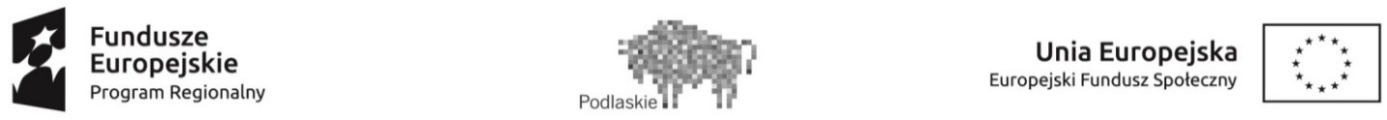 Załącznik nr 9 - Lista gmin, na terenie których możliwa jest realizacja wsparcia  w zakresie tworzenia nowych miejsc wychowania przedszkolnego dla dzieci przedszkolnymNowe miejsca wychowania przedszkolnego dla dzieci z niepełnosprawnościami mogą być tworzone na terenie każdej z gmin województwa podlaskiego, o ile potrzeba taka będzie wynikała z diagnozy sytuacji w danej gminie przeprowadzonej przez Wnioskodawcę. Wyniki diagnozy stanowiące uzasadnienie potrzeby realizacji projektu powinny zostać zamieszczone w treści wniosku o dofinansowanie.Augustów (1) Augustów (2)Bakałarzewo (2)Bargłów Kościelny (2)Białystok (1)Bielsk Podlaski (1)Bielsk Podlaski (2)Brańsk (2)Choroszcz (3)Ciechanowiec (3)Czarna Białostocka (3)Czeremcha (2)Czyże (2)Czyżew (3)Dabrowa Białostocka (3)Dobrzyniewo Duże (2)Dubicze Cerkiewne (2)Dziadkowice (2)Filipów (2)Giby (2)Goniądz (3)Grabowo (2)Grajewo (1)Grajewo (2)Grodzisk (2)Gródek (2)Hajnówka (1)Hajnówka (2)Janów (2)Jasionówka (2)Jaświły (2)Jedwabne (3)Jeleniewo (2)Juchnowiec Kościelny (2)Klukowo (2)Knyszyn (3)Kobylin-Borzymy (2)Kolno (1)Kolno (2)Kołaki Kościelne (2)Korycin (2)Krasnopol (2)Krynki (3)Krypno (2)Kulesze Kościelne (2)Kuźnica (2)Lipsk (3)Łapy (3)Łomża (1)Łomża (2)Mały Płock (2)Miastkowo (2)Michałowo (3)Mielnik (2)Milejczyce (2)Mońki (3)Narewka (2)Nowe Piekuty (2)Nowinka (2)Nowy Dwór (2)Nurzec-Stacja (2)Orla (2)Perlejewo (2)Piątnica (2)Płaska (2)Poświętne (2)Przerośl (2)Przytuły (2)Puńsk (2)Raczki (2)Radziłów (2)Rajgród (3)Rudka (2)Rutka-Tartak (2)Rutki (2)Sejny (1)Sejny (2)Sidra (2)Siemiatycze (1)Siemiatycze (2)Sokółka (3)Stawiski (3)Suchowola (3)Supraśl (3)Suraż (3)Suwałki (1)Suwałki (2)Szczuczyn (3)Sztabin (2)Szudziałowo (2)Szumowo (2)Śniadowo (2)Trzcianne (2)Turośl (2)Turośń Kościelna (2)Tykocin (3)Wasilków (3)Wąsosz (2)Wizna (2)Wiżajny (2)Wysokie Mazowieckie (1)Wysokie Mazowieckie (2)Wyszki (2)Zabłudów (3)Zambrów (1)Zambrów (2)Zawady (2)Zbójna (2)Wyjaśnienia:Gmina miejskaGmina wiejskaGmina miejsko-wiejska